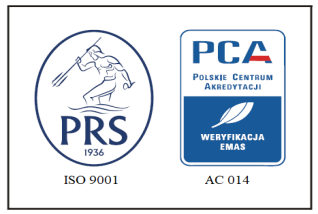 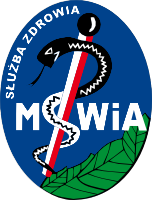   Samodzielny Publiczny Zakład Opieki Zdrowotnej
Ministerstwa Spraw Wewnętrznych i Administracji w Kielcachim. św. Jana Pawła II
25-375 Kielce ul. Wojska Polskiego 51
  (41) 260-42-00  Fax. (41) 260-42-05
NIP:657-18-13-314  REGON: 290391139 zoz@zozmswiakielce.pl  			 www.zozmswiakielce.pl Kielce, dnia 2 maja 2023 r.Znak sprawy: 01/PN/2023S P E C Y F I K A C J AWARUNKÓW ZAMÓWIENIANazwa postępowania:„Zakup sprzętu i aparatury medycznej dla SP ZOZ MSWiA w Kielcach 
im. św. Jana Pawła II”………………………………………………………………………………………………………………………………………………………………………Postępowanie o udzielenie zamówienia publicznego prowadzone jest w trybie przetargu nieograniczonego 
powyżej 140 000 euro, tj. równowartości kwoty 623 504,00 zł, 
na podstawie ustawy z dnia 11 września 2019 r. Prawo zamówień publicznych(tekst jednolity Dz.U. 2022 poz. 1710 ze zm.)SWZ wraz z załącznikami można pobrać ze strony internetowej Zamawiającego:DANE ZAMAWIAJĄCEGOPOSTANOWIENIA OGÓLNEOPIS PRZEDMIOTU ZAMÓWIENIAPrzedmiotem zamówienia jest „Zakup sprzętu i aparatury medycznej dla SP ZOZ MSWiA w Kielcach im. św. Jana Pawła II” Zamówienie podzielone jest na 10 części. Część 1  - zestaw narzędzi chirurgicznych	 Część 2  - zestaw narzędzi do chirurgii klasycznej Część 3 – zestaw retraktoraCzęść 4 – zestaw do endoskopowych operacji stenozCzęść 5 – zestaw holterówCzęść 6 – zestaw do ssakaCzęść 7 -  platforma elektrochirurgicznaCzęść 8 – zestaw światłowodu i optykiCzęść 9 – głowica USG przezprzełykowaCzęść 10 – zestaw narzędzi do chirurgii szczękoweja) Szczegółowy opis przedmiotu zamówienia zawiera Formularz asortymentowo-cenowy (załącznik nr 2 do SWZ).b) Wykonawca zobowiązany jest dostarczyć fabrycznie nową aparaturę i sprzęt;c) Wykonawca odpowiada za:	- prawidłowe dostarczenie,	- rozładowanie w miejscu wskazanym przez Zamawiającego,	- montaż, 	- pierwsze prawidłowe uruchomienie,	- przekazanie do eksploatacji,	- szkolenie pracowników w zakresie obsługi i konserwacji dostarczonych urządzeń 	- za terminową realizację przeglądów i konserwacji zgodnie z dostarczonym harmonogramem.d) Wykonawca zobowiązany jest do udzielenia gwarancji wraz z wsparciem merytorycznym min. 24 miesiące – oferowany dłuższy termin będzie dodatkowo punktowany w kryterium oceny ofert.e) Wykonawca w okresie gwarancji zobowiązany jest do nieodpłatnych przeglądów i konserwacji dostarczonego asortymentu zgodnie z zaleceniami producentów oraz wsparcia merytorycznego.f) Wykonawca zobowiązany jest do przedstawienia oryginalnej dokumentacji producenta, a także w przypadku dokumentacji w języku innym niż język polski – tłumaczenia.g) wykonawca przygotowuje harmonogram wymaganych przeglądów i konserwacji który przekaże Zamawiającemu w dniu zakończenia montażu urządzeń.h) Wykonawca zobowiązuje się również do przekazania Zamawiającemu licencji na zainstalowane na dostarczonych urządzeniach oprogramowania,i) Wykonawca zobowiązany będzie do przeszkolenia bezpośrednich użytkowników – ok max 6 osóbj) Wykonawca zobowiązany będzie do przeszkolenia osób zarządzających aparaturą medyczną wyznaczonych przez Zamawiającego – ok max 3 osóbZamawiający opisując przedmiot zamówienia posłużył się następującą nazwą oraz kodem określonym we Wspólnym Słowniku Zamówień (Kod CPV):Kod CPV:	33190000-8 Różne urządzenia i produkty medyczne33100000-1 Urządzenia medyczne33112200-0 Aparaty ultrasonograficzne33112000-8 Sprzęt obrazujący pogłosowy, ultradźwiękowy i dopplerowski33161000-6 urządzenia elektrochirurgiczne33140000 –3-  materiały medyczne 33141620-2 –zestawy medyczne,Wszystkie zaoferowane wyroby muszą spełniać wymagania zasadnicze określone w ustawie o wyrobach medycznych z dnia 20 maja 2010 r. w takim zakresie, w jakim dotyczą one cech danego wyrobu medycznego związanego z jego bezpieczeństwem i działaniem oraz  winny spełniać wymagania prawne dotyczące dopuszczenia do obrotu na terenie RP i Unii Europejskiej, a Wykonawca musi posiadać deklarację zgodności z wymaganiami zasadniczymi dla wyrobu medycznego oznakowaną znakiem CE, atesty, certyfikaty, świadectwa rejestracji i dopuszczenia do obrotu i użytku w placówkach opieki zdrowotnej, dotyczące przedmiotu zamówienia objętego niniejszą specyfikacją istotnych warunków zamówienia. W przypadku, gdy w rozumieniu w/w ustawy przedmiot zamówienia nie jest wyrobem medycznym, Zamawiający wymaga, aby zaoferowane produkty nie będące wyrobami medycznymi posiadały deklarację zgodności CE na zaoferowane produkty oraz dokumenty dopuszczające zaoferowane produkty do obrotu i stosowania.Zamawiający wymaga, aby zaoferowane produkty spełniały wymagania Rozporządzenia unijnego 2017/745 ( zwanego MDR), posiadły certyfikaty jednostki notyfikowanej, instrukcji w języku polskim  (jeśli dotyczą ) dostarczone z pierwszą dostawą.  Zamawiający zastrzega sobie możliwość zmian ilościowych zamawianych produktów w zakresie poszczególnych pozycji przedmiotu zamówienia (tzn. będzie uprawniony do zamówienia niektórych produktów w ilościach większych aniżeli będzie wynikało to z przedmiotu umowy a niektórych produktów w ilościach mniejszych aniżeli określone w umowie) przy zachowaniu ogólnej wartości zamówienia (ceny) zastrzeżonej dla wykonawcy w umowie, która zostanie zawarta w wyniku rozstrzygnięcia niniejszego postępowania.W celu potwierdzenia, że oferowane dostawy odpowiadają wymaganiom określonym przez Zamawiającego, Zamawiający żąda dołączenia dokumentów charakteryzujących oferowane produkty (np. firmowe materiały informacyjne producenta, katalogi, ulotki, foldery, opisy techniczne lub inne posiadane dokumenty), zawierające szczegółowe dane, które umożliwią potwierdzenie spełniania wymagań ustalonych przez Zamawiającego oraz będą podstawą dokonania oceny zgodności złożonej oferty przez Wykonawcę z wymaganiami określonymi przez Zamawiającego. Zaleca się w sposób widoczny (np. kolorowy zakreślacz lub obrys kolorem) na w/w dokumentach wpisać nr części  i pozycji w „Formularzu asortymentowo-cenowym” której dotyczą -Załącznik nr 2 do SWZ. Jednocześnie Zamawiający zastrzega sobie możliwość wezwania Wykonawcę do poświadczenia autentyczności w/w materiałów.W trakcie badania i oceny złożonych ofert w celu potwierdzenia, że zaoferowany asortyment odpowiada zapisom i warunkom  zawartym w SIWZ  Zamawiający zastrzega sobie prawo do wezwania wykonawców do przedłożenia dodatkowych  kserokopii  dokumentów miedzy innymi:  ulotek, folderów, kart katalogowych oraz próbek.Jednocześnie Wykonawca zobowiązuje się na każde żądanie Zamawiającego po podpisaniu umowy do przedłożenia aktualnych kopii dokumentów świadczących o wymaganym dopuszczeniu do obrotu i stosowania w Polsce.Zamawiający oczekuje wyrobów wysokiej jakości, spełniających wszystkie funkcje zgodnie z ich przeznaczeniem. Oferowany przedmioty zamówienia musi bezwzględnie spełniać wymogi szczegółowo opisane w danej części. Przedmiot zamówienia został podzielony na części. Zmawiający dopuszcza składanie ofert częściowych na dowolną liczbę część z zastrzeżeniem, że nie mogą być dzielone, tj oferty muszą zwierać pełen zakres przedmiotu zamówienia określony w danej części. Jeśli w opisie przedmiotu zamówienia odniesiono się do norm, ocen technicznych, specyfikacji technicznych i systemów referencji technicznych, o których mowa w art. 101 ust. 1 pkt 2 i ust. 3 Ustawy Prawo zamówień publicznych, Zamawiający dopuszcza zastosowanie rozwiązań równoważnych w zakresie opisanym w SWZ. Wykonawca powołujący się na rozwiązania równoważne jest obowiązany wykazać w ofercie, że oferowane przez niego produkty spełniają wymagania Zamawiającego. Rozwiązania równoważne zaproponowane przez Wykonawcę będą posiadały co najmniej takie same lub lepsze parametry techniczne i funkcjonalne, co najmniej w zakresie opisanym danym znakiem towarowym lub daną normą i nie obniżą określonych przez Zamawiającego standardów.Jeżeli w opisie przedmiotu zamówienia występują nazwy własne należy je traktować wyłącznie jako przykład wyrobu, który dokładnie odpowiada opisowi przedmiotu zamówienia. W każdym takim przypadku Zamawiający dopuszcza możliwość złożenia oferty równoważnej, pod warunkiem, że zaproponowany przez Wykonawcę wyrób równoważny będzie spełniał minimum wymogów tej samej klasy jakiej oczekuje Zamawiający, tzn. będzie odpowiadał wymaganiom opisanym przez Zamawiającego w SWZ. Asortyment zaproponowany jako równoważny nie może odbiegać jakością, standardem, parametrami technicznymi od założonych przez Zamawiającego. W przypadku wskazania znaków towarowych bądź nazw własnych, używając określenia „typu” Zamawiający dopuszcza składanie ofert równoważnych w danym asortymencie.Zgodnie z art. 101 ust. 5 Pzp Wykonawca, który powołuje się na rozwiązania równoważne opisywanym w tych dokumentach, jest obowiązany udowodnić, poprzez dołączenie do oferty stosownych przedmiotowych środków dowodowych, o których mowa w art. 104–107 Pzp, że proponowane rozwiązania w równoważnym stopniu spełniają wymagania określone w opisie przedmiotu zamówienia.Warunki jakim musza odpowiadać dostawy:- przedmiot zamówienia musi być dopuszczony do obrotu zgodnie z obowiązującymi w tym zakresie przepisami;- przedmiot zamówienia musi mieć umieszczony znak CE na opakowaniu handlowym i jeżeli to możliwe na przedmiocie zamówienia w sposób widoczny, czytelny i nieusuwalny;- dostawy wraz z wniesieniem i rozładunkiem przedmiotu zamówienia odbywać się będą na koszt i ryzyko Wykonawcy do miejsca wskazanego przez Zamawiającego w odpowiednich opakowaniach zabezpieczających jakość dostarczonego przedmiotu zamówienia i odpowiadających warunkom transportu, odbioru i przechowywania10. Oferowany asortyment musi spełniać wymagania wyszczególnione w formularzu asortymentowo-cenowym dla poszczególnych pakietów.TERMIN WYKONANIA ZAMÓWIENIATermin realizacji przedmiotu zamówienia maksymalnie do 31 lipca2023 roku. Zasady i warunki realizacji określone są w załączniku nr 5. „projektowane postanowienia umowy” WARUNKI UDZIAŁU W POSTĘPOWANIUO udzielenie zamówienia mogą ubiegać się Wykonawcy, którzy:Nie podlegają wykluczeniu na podstawie art. 108 ustawy Pzp.Nie podlegają wykluczeniu na podstawie art. 109 ust. 1 pkt. 1 i 4 ustawy Pzp.Spełniają warunki udziału w postępowaniu, dotyczące:zdolności do występowania w obrocie gospodarczym - Zamawiający nie precyzuje/nie wyznacza szczegółowego warunku w tym zakresie,uprawnień do prowadzenia określonej działalności gospodarczej lub zawodowej, o ile wynika to z odrębnych przepisów - Zamawiający nie precyzuje/  nie wyznacza szczegółowego warunku w tym zakresie ,sytuacji ekonomicznej lub finansowej - Zamawiający nie precyzuje/nie wyznacza szczegółowego warunku 
w tym zakresie,zdolności technicznej lub zawodowej - Zamawiający nie precyzuje/ nie wyznacza szczegółowego warunku 
w tym zakresie,Oświadczenie/referencje Wykonawcy, że realizował min. dwie podobne dostawy w przeciągu ostatnich dwóch lat i posiada doświadczenie, kwalifikacje i uprawnienia wymagane do prawidłowego wykonania umowy;Zamawiający uzna, że warunek w odniesieniu do udziału w postępowaniu został spełniony, jeżeli Wykonawca wypełni oświadczenie w przedmiotowym zakresie (załącznik nr 3 do SWZ - JEDZ) Oferty wspólne:Wykonawcy mogą wspólnie ubiegać się o udzielenie zamówienia. W takim przypadku Wykonawcy ustanawiają pełnomocnika do reprezentowania ich w postępowaniu o udzielenie zamówienia albo reprezentowania w postępowaniu i zawarcia umowy w sprawie o udzielenie zamówienia publicznego. Pełnomocnictwo składa się w oryginale w postaci dokumentu elektronicznego, podpisanego kwalifikowanym podpisem elektronicznym lub elektronicznej kopii pisemnego oryginału pełnomocnictwa uwierzytelnionej przez notariusza kwalifikowanym podpisem elektronicznym. Jeżeli oferta Wykonawców wspólnie ubiegających się o udzielenie zamówienia została wybrana, Zamawiający może żądać przed zawarciem umowy w sprawie zamówienia publicznego umowy regulującej współpracę tych Wykonawców.Podwykonawcy:Zamawiający dopuszcza powierzenie wykonania części zamówienia podwykonawcom na zasadach określonych w Ustawie Prawo zamówień publicznych.W przypadku wystąpienia okoliczności, o których mowa w pkt 3.1, Zamawiający żąda wskazania przez Wykonawcę w ofercie (Formularz ofertowy – załącznik nr 1 do SWZ) tej części zamówienia, której wykonanie zamierza powierzyć podwykonawcom i podania nazw ewentualnych podwykonawców, jeżeli są już znani.W przypadku nie dopełnienia obowiązku, o którym mowa w pkt 3.2 oznaczać będzie, iż Wykonawca wykona przedmiot zamówienia samodzielnie.Wykonawca w przypadku powierzenia wykonania części zamówienia podwykonawcom ponosi pełną odpowiedzialność za cały przedmiot zamówienia (również za podwykonawców).Zamawiający dokona oceny spełnienia warunków udziału w postępowaniu przez Wykonawcę na podstawie załączonych do oferty dokumentów i oświadczeń w formule spełnia/ nie spełnia.PODSTAWY WYKLUCZENIAZ postępowania o udzielenie zamówienia publicznego Zamawiający wyklucza Wykonawcę:będącego osobą fizyczną, którego prawomocnie skazano za przestępstwo:udziału w zorganizowanej grupie przestępczej albo związku mającym na celu popełnienie przestępstwa lub przestępstwa skarbowego, o którym mowa w art. 258 Kodeksu karnego,handlu ludźmi, o którym mowa w art. 189a Kodeksu karnego,o którym mowa w art. 228–230a, art. 250a Kodeksu karnego lub w art. 46 lub art. 48 ustawy z dnia 25 czerwca 2010 r. o sporcie,finansowania przestępstwa o charakterze terrorystycznym, o którym mowa w art. 165a Kodeksu karnego, lub przestępstwo udaremniania lub utrudniania stwierdzenia przestępnego pochodzenia pieniędzy lub ukrywania ich pochodzenia, o którym mowa w art. 299 Kodeksu karnego,o charakterze terrorystycznym, o którym mowa w art. 115 § 20 Kodeksu karnego, lub mające na celu popełnienie tego przestępstwa,powierzenia wykonywania pracy małoletniemu cudzoziemcowi, o którym mowa w art. 9 ust. 2 ustawy z dnia 15 czerwca 2012 r. o skutkach powierzania wykonywania pracy cudzoziemcom przebywającym wbrew przepisom na terytorium Rzeczypospolitej Polskiej (Dz. U. poz. 769),przeciwko obrotowi gospodarczemu, o których mowa w art. 296–307 Kodeksu karnego, przestępstwo oszustwa, o którym mowa w art. 286 Kodeksu karnego, przestępstwo przeciwko wiarygodności dokumentów, o których mowa w art. 270–277d Kodeksu karnego, lub przestępstwo skarbowe,o którym mowa w art. 9 ust. 1 i 3 lub art. 10 ustawy z dnia 15 czerwca 2012 r. o skutkach powierzania wykonywania pracy cudzoziemcom przebywającym wbrew przepisom na terytorium Rzeczypospolitej Polskiej – lub za odpowiedni czyn zabroniony określony w przepisach prawa obcego;jeżeli urzędującego członka jego organu zarządzającego lub nadzorczego, wspólnika spółki w spółce jawnej lub partnerskiej albo komplementariusza w spółce komandytowej lub komandytowo-akcyjnej lub prokurenta prawomocnie skazano za przestępstwo, o którym mowa w pkt 1.1;wobec którego wydano prawomocny wyrok sądu lub ostateczną decyzję administracyjną o zaleganiu z uiszczeniem podatków, opłat lub składek na ubezpieczenie społeczne lub zdrowotne, chyba że wykonawca odpowiednio przed upływem terminu do składania wniosków o dopuszczenie do udziału w postępowaniu albo przed upływem terminu składania ofert dokonał płatności należnych podatków, opłat lub składek na ubezpieczenie społeczne lub zdrowotne wraz z odsetkami lub grzywnami lub zawarł wiążące porozumienie w sprawie spłaty tych należności;wobec którego prawomocnie orzeczono zakaz ubiegania się o zamówienia publiczne;jeżeli zamawiający może stwierdzić, na podstawie wiarygodnych przesłanek, że wykonawca zawarł z innymi wykonawcami porozumienie mające na celu zakłócenie konkurencji, w szczególności jeżeli należąc do tej samej grupy kapitałowej w rozumieniu ustawy z dnia 16 lutego 2007 r. o ochronie konkurencji i konsumentów, złożyli odrębne oferty, oferty częściowe lub wnioski o do-puszczenie do udziału w postępowaniu, chyba że wykażą, że przygotowali te oferty lub wnioski niezależnie od siebie;jeżeli, w przypadkach, o których mowa w art. 85 ust. 1, doszło do zakłócenia konkurencji wynikającego z wcześniejszego zaangażowania tego wykonawcy lub podmiotu, który należy z wykonawcą do tej samej grupy kapitałowej w rozumieniu ustawy z dnia 16 lutego 2007 r. o ochronie konkurencji i konsumentów, chyba że spowodowane tym zakłócenie konkurencji może być wyeliminowane w inny sposób niż przez wykluczenie wykonawcy z udziału w postępowaniu o udzielenie zamówienia.Z postępowania o udzielenie zamówienia Zamawiający wyklucza również Wykonawcę na podstawie art. 109 ust 1 pkt. 1 i 4 Ustawy Pzp. tzn.:który naruszył obowiązki dotyczące płatności podatków, opłat lub składek na ubezpieczenia społeczne lub zdrowotne, z wyjątkiem przypadku, o którym mowa w art. 108 ust. 1 pkt 3, chyba że wykonawca odpowiednio przed upływem terminu do składania wniosków o dopuszczenie do udziału w postępowaniu albo przed upływem terminu składania ofert dokonał płatności należnych podatków, opłat lub składek na ubezpieczenia społeczne lub zdrowotne wraz z odsetkami lub grzywnami lub zawarł wiążące porozumienie w sprawie spłaty tych należności;w stosunku do którego otwarto likwidację, ogłoszono upadłość, którego aktywami zarządza likwidator lub sąd, zawarł układ z wierzycielami, którego działalność gospodarcza jest zawieszona albo znajduje się on w innej tego rodzaju sytuacji wynikającej z podobnej procedury przewidzianej w przepisach miejsca wszczęcia tej procedury;Zamawiający może wykluczyć Wykonawcę na każdym etapie postępowania o udzielenie zamówienia.Samooczyszczenie - w okolicznościach określonych w art. 108 ust. 1 pkt 1, 2, 5 i 6 lub art. 109 ust. 1 pkt 4-5; 7; 9-10 ustawy PZP, Wykonawca nie podlega wykluczeniu jeżeli udowodni Zamawiającemu, że spełnił łącznie następujące przesłanki:naprawił lub zobowiązał się do naprawienia szkody wyrządzonej przestępstwem, wykroczeniem lub swoim nieprawidłowym postępowaniem, w tym poprzez zadośćuczynienie pieniężne;wyczerpująco wyjaśnił fakty i okoliczności związane z przestępstwem, wykroczeniem lub swoim nieprawidłowym postępowaniem oraz spowodowanymi przez nie szkodami, aktywnie współpracując odpowiednio z właściwymi organami, w tym organami ścigania lub zamawiającym;podjął konkretne środki techniczne, organizacyjne i kadrowe, odpowiednie dla zapobiegania dalszym przestępstwom, wykroczeniom lub nieprawidłowemu postępowaniu, w szczególności:zerwał wszelkie powiązania z osobami lub podmiotami odpowiedzialnymi za nieprawidłowe postępowanie wykonawcy,zreorganizował personel,wdrożył system sprawozdawczości i kontroli,utworzył struktury audytu wewnętrznego do monitorowania przestrzegania przepisów, wewnętrznych regulacji lub standardów,wprowadził wewnętrzne regulacje dotyczące odpowiedzialności i odszkodowań za nieprzestrzeganie przepisów, wewnętrznych regulacji lub standardów.Zamawiający ocenia, czy podjęte przez wykonawcę czynności są wystarczające do wykazania jego rzetelności, uwzględniając wagę i szczególne okoliczności czynu wykonawcy, a jeżeli uzna, że nie są wystarczające, wykluczy wykonawcę.WYKAZ OŚWIADCZEŃ, PODMIOTOWYCH I PRZEDMIOTOWYCH ŚRODKÓW DOWODOWYCHOświadczenia/dokumenty/przedmiotowe środki dowodowe, które Wykonawca jest zobowiązany złożyć wraz z ofertą na Platformie Zakupowej Zamawiającego do wyznaczonego dnia i godziny na składanie ofert:Formularz ofertowy – załącznik nr 1 do SWZ (forma dokumentu – oryginał w postaci dokumentu elektronicznego, podpisanego kwalifikowanym podpisem elektronicznym wykonawcy lub upełnomocnionego przedstawiciela wykonawcy),Formularz asortymentowo-cenowy – załącznik nr 2 do SWZ (forma dokumentu – oryginał w postaci dokumentu elektronicznego, podpisanego kwalifikowanym podpisem elektronicznym wykonawcy lub upełnomocnionego przedstawiciela wykonawcy), Jednolity Europejski Dokument Zamówienia - załącznik nr 3 SWZ (forma oświadczenia – oryginał w postaci dokumentu elektronicznego, podpisanego kwalifikowanym podpisem elektronicznym wykonawcy lub upełnomocnionego przedstawiciela wykonawcy w zakresie określonym przez Zamawiającego w ogłoszeniu o zamówieniu i SWZ):W przypadku wspólnego ubiegania się o zamówienie przez Wykonawców, Jednolity Europejski Dokument Zamówienia składa każdy z Wykonawców. Oświadczenia te wstępnie potwierdzają brak podstaw wykluczenia oraz spełnianie warunków udziału w postępowaniu lub kryteriów selekcji w zakresie, w jakim każdy z wykonawców wykazuje spełnianie warunków udziału w postępowaniu lub kryteriów selekcji.Wykonawca, w przypadku polegania na zdolnościach lub sytuacji podmiotów udostępniających zasoby, przedstawia, wraz z oświadczeniem JEDZ, także oświadczenie podmiotu udostępniającego zasoby, wstępnie potwierdzające brak podstaw wykluczenia tego podmiotu oraz odpowiednio spełnianie warunków udziału w postępowaniu lub kryteriów selekcji, w zakresie, w jakim wykonawca powołuje się na jego zasoby.Pełnomocnictwo w przypadku złożenia oferty wspólnej lub podpisania oferty przez osoby nieujawnione w odpowiednim rejestrze,W przypadku wspólnego ubiegania się o zamówienie przez Wykonawców, do oferty należy dołączyć pełnomocnictwo osoby (osób) do reprezentowania Wykonawców w postępowaniu o udzielenie zamówienia albo do reprezentowania Wykonawców w postępowaniu i zawarcia umowy w sprawie zamówienia publicznego.Wszelkie pełnomocnictwa muszą być złożone w oryginale w postaci dokumentu elektronicznego, podpisanego kwalifikowanym podpisem elektronicznym wykonawcy lub elektronicznej kopii pisemnego oryginału pełnomocnictwa uwierzytelnionej przez notariusza kwalifikowanym podpisem elektronicznym.Wykonawca, którego oferta została najwyżej oceniona, jest zobowiązany do złożenia na wezwanie Zamawiającego w terminie nie krótszym niż 10 dni, aktualnych na dzień złożenia, niżej wymienionych Podmiotowych Środków Dowodowych:informacja z Krajowego Rejestru Karnego w zakresie:art. 108 ust. 1 pkt 1 i 2 ustawy z dnia 11 września 2019 r. – Prawo zamówień publicznych,art. 108 ust. 1 pkt 4 ustawy, dotyczącej orzeczenia zakazu ubiegania się o zamówienie publiczne tytułem środka karnego,– sporządzonej nie wcześniej niż 6 miesięcy przed jej złożeniem;oświadczenie wykonawcy, w zakresie art. 108 ust. 1 pkt 5 ustawy, o braku przynależności do tej samej grupy kapitałowej w rozumieniu ustawy z dnia 16 lutego 2007 r. o ochronie konkurencji i konsumentów (Dz. U. z 2020 r. poz. 1076 i 1086), z innym wykonawcą, który złożył odrębną ofertę, ofertę częściową lub wniosek o dopuszczenie do udziału w postępowaniu, albo oświadczenia o przynależności do tej samej grupy kapitałowej wraz z dokumentami lub informacjami potwierdzającymi przygotowanie oferty, oferty częściowej lub wniosku o dopuszczenie do udziału w postępowaniu niezależnie od innego wykonawcy należącego do tej samej grupy kapitałowej - Załącznik nr 4 SWZ;zaświadczenie właściwego naczelnika urzędu skarbowego potwierdzającego, że wykonawca nie zalega z opłacaniem podatków i opłat, w zakresie art. 109 ust. 1 pkt 1 ustawy, wystawionego nie wcześniej niż 3 miesiące przed jego złożeniem, a w przypadku zalegania z opłacaniem podatków lub opłat wraz z zaświadczeniem zamawiający żąda złożenia dokumentów potwierdzających, że odpowiednio przed upływem terminu składania wniosków o dopuszczenie do udziału w postępowaniu albo przed upływem terminu składania ofert wykonawca dokonał płatności należnych podatków lub opłat wraz z odsetkami lub grzywnami lub zawarł wiążące porozumienie w sprawie spłat tych należności;zaświadczenie albo inny dokument właściwej terenowej jednostki organizacyjnej Zakładu Ubezpieczeń Społecznych lub właściwego oddziału regionalnego lub właściwej placówki terenowej Kasy Rolniczego Ubezpieczenia Społecznego potwierdzającego, że wykonawca nie zalega z opłacaniem składek na ubezpieczenia społeczne i zdrowotne, w zakresie art. 109 ust. 1 pkt 1 ustawy, wystawionego nie wcześniej niż 3 miesiące przed jego złożeniem, a w przypadku zalegania z opłacaniem składek na ubezpieczenia społeczne lub zdrowotne wraz z zaświadczeniem albo innym dokumentem zamawiający żąda złożenia dokumentów potwierdzających, że odpowiednio przed upływem terminu składania wniosków o dopuszczenie do udziału w postępowaniu albo przed upływem terminu składania ofert wykonawca dokonał płatności należnych składek na ubezpieczenia społeczne lub zdrowotne wraz odsetkami lub grzywnami lub zawarł wiążące porozumienie w sprawie spłat tych należności;odpis lub informacja z Krajowego Rejestru Sądowego lub z Centralnej Ewidencji i Informacji o Działalności Gospodarczej, w zakresie art. 109 ust. 1 pkt 4 ustawy, sporządzonych nie wcześniej niż 3 miesiące przed jej złożeniem, jeżeli odrębne przepisy wymagają wpisu do rejestru lub ewidencji.Jeżeli wykonawca ma siedzibę lub miejsce zamieszkania poza granicami Rzeczypospolitej Polskiej, zamiast:informacji z Krajowego Rejestru Karnego, o której w ust. 4 pkt. 4.1 – składa informację z odpowiedniego rejestru, takiego jak rejestr sądowy, albo, w przypadku braku takiego rejestru, inny równoważny dokument wydany przez właściwy organ sądowy lub administracyjny kraju, w którym wykonawca ma siedzibę lub miejsce zamieszkania, w zakresie, o którym mowa w ust. 4 pkt. 4.1,zaświadczenia, o którym mowa w ust. 4 pkt. 4.3, zaświadczenia albo innego dokumentu potwierdzającego, że wykonawca nie zalega z opłacaniem składek na ubezpieczenia społeczne lub zdrowotne, o których mowa w ust. 4 pkt. 4.4, lub odpisu albo informacji z Krajowego Rejestru Sądowego lub z Centralnej Ewidencji i Informacji o Działalności Gospodarczej, o których mowa w ust. 4 pkt. 4.5 – składa dokument lub dokumenty wystawione w kraju, w którym wykonawca ma siedzibę lub miejsce zamieszkania, potwierdzające odpowiednio, że:nie naruszył obowiązków dotyczących płatności podatków, opłat lub składek na ubezpieczenie społeczne lub zdrowotne,nie otwarto jego likwidacji, nie ogłoszono upadłości, jego aktywami nie zarządza likwidator lub sąd, nie zawarł układu z wierzycielami, jego działalność gospodarcza nie jest zawieszona ani nie znajduje się on w innej tego rodzaju sytuacji wynikającej z podobnej procedury przewidzianej w przepisach miejsca wszczęcia tej procedury.dokument, o którym mowa w ust. 5 pkt. 5.1, powinien być wystawiony nie wcześniej niż 6 miesięcy przed jego złożeniem, a dokumenty o których mowa w ust. 5 pkt 5.2 lit. a) i b), powinny być wystawione nie wcześniej niż 3 miesiące przed złożeniem.Jeżeli w kraju, w którym wykonawca ma siedzibę lub miejsce zamieszkania, nie wydaje się dokumentów, o których mowa w ust. 5 lub gdy dokumenty te nie odnoszą się do wszystkich przypadków, o których mowa w art. 108 ust. 1 pkt 1, 2 i 4, art. 109 ust. 1 pkt 1 i 4 ustawy Pzp, zastępuje się je odpowiednio w całości lub w części dokumentem zawierającym odpowiednio oświadczenie wykonawcy, ze wskazaniem osoby albo osób uprawnionych do jego reprezentacji, lub oświadczenie osoby, której dokument miał dotyczyć, złożone pod przysięgą, lub, jeżeli w kraju, w którym wykonawca ma siedzibę lub miejsce zamieszkania nie ma przepisów o oświadczeniu pod przysięgą, złożone przed organem sądowym lub administracyjnym, notariuszem, organem samorządu zawodowego lub gospodarczego, właściwym ze względu na siedzibę lub miejsce zamieszkania wykonawcy, zapis w ust. 5 pkt 5.3 niniejszego rozdziału stosuje się.Podmiotowe środki dowodowe składane są w formie elektronicznej, w postaci elektronicznej opatrzonej kwalifikowanym podpisem elektronicznym przez osobę(y) uprawnione do składania oświadczeń woli/wiedzy w imieniu wykonawcy. Wykonawca podpisuje ww. dokumenty kwalifikowanym podpisem elektronicznym, wystawionym przez dostawcę kwalifikowanej usługi zaufania, będącego podmiotem świadczącym usługi certyfikacyjne - podpis elektroniczny, spełniające wymogi bezpieczeństwa określone w Ustawie z dnia 5 września 2016 r. – o usługach zaufania oraz identyfikacji elektronicznej (Dz. U. z 2020 r. poz. 1173, 2320).Zamawiający nie wzywa do złożenia podmiotowych środków dowodowych, jeżeli:może je uzyskać za pomocą bezpłatnych i ogólnodostępnych baz danych, w szczególności rejestrów publicznych w rozumieniu ustawy z dnia 17 lutego 2005 r. o informatyzacji działalności podmiotów realizujących zadania publiczne, o ile Wykonawca wskazał w jednolitym dokumencie dane umożliwiające dostęp do tych środków;podmiotowym środkiem dowodowym jest oświadczenie, którego treść odpowiada zakresowi oświadczenia, o którym mowa w art. 125 ust. 1 ustawy Pzp.Wykonawca nie jest zobowiązany do złożenia podmiotowych środków dowodowych, które zamawiający posiada, jeżeli wykonawca wskaże te środki oraz potwierdzi ich prawidłowość i aktualność.SPOSÓB POROZUMIEWANIA SIĘ ZAMAWIAJĄCEGO Z WYKONAWCAMIW postępowaniu o udzielenie zamówienia komunikacja między Zamawiającym a Wykonawcą, tj. składanie ofert, oświadczeń, przedmiotowych i podmiotowych środków dowodowych, zawiadomień oraz innych informacji odbywa się przy użyciu platformy https://platformazakupowa.pl/pn/zozmswiakielceWykonawca przy użyciu platformy https://platformazakupowa.pl/pn/zozmswiakielce może zwrócić się do Zamawiającego z wnioskiem o wyjaśnienie treści SWZ. Zamawiający jest obowiązany udzielić wyjaśnień niezwłocznie, jednak nie później niż na 4 dni przed upływem terminu składania ofert, pod warunkiem że wniosek o wyjaśnienie treści SWZ wpłynął do zamawiającego nie później niż na 7 dni przed upływem terminu składania ofert.Jeżeli zamawiający nie udzieli wyjaśnień w terminach, o których mowa w ust. 2, przedłuża termin składania ofert o czas niezbędny do zapoznania się wszystkich zainteresowanych wykonawców z wyjaśnieniami niezbędnymi do należytego przygotowania i złożenia ofert.Przedłużenie terminu składania ofert, nie wpływa na bieg terminu składania wniosku o wyjaśnienie treści SWZ.W przypadku gdy wniosek o wyjaśnienie treści SWZ nie wpłynął w terminie, o którym mowa w ust. 2, zamawiający nie ma obowiązku udzielania wyjaśnień SWZ oraz obowiązku przedłużenia terminu składania ofert.Treść zapytań wraz z wyjaśnieniami zamawiający udostępnia, bez ujawniania źródła zapytania, na stronie internetowej prowadzonego postępowania https://platformazakupowa.pl/pn/zozmswiakielce i przekazuje wykonawcom, którym udostępnił SWZ.W przypadku gdy zmiana treści SWZ jest istotna dla sporządzenia oferty lub wymaga od wykonawców dodatkowego czasu na zapoznanie się ze zmianą treści SWZ i przygotowanie ofert, zamawiający przedłuża termin składania ofert o czas niezbędny na ich przygotowanie. Zamawiający nie zamierza zwoływać zebrania z Wykonawcami.Wsparcie techniczne dla Wykonawców w przypadku wystąpienia problemów technicznych z działaniem Platformy Zakupowej można uzyskać codziennie, od poniedziałku do piątku w godzinach od 8:00 do 17:00, w Centrum Wsparcia Klienta pod numerem tel. (22) 101 02 02 lub pod adresem e-mail cwk@platformazakupowa.pl PLATFORMA ZAKUPOWA – WYMAGANIA TECHNICZNE I ORGANIZACYJNESzczegółowe informacje odnośnie wymagań technicznych i organizacyjnych, sporządzania, wysyłania i odbierania korespondencji elektronicznej za pomocą Platformy Zakupowej określają: „Regulamin platformazakupowa.pl dla Użytkowników (Wykonawców)” - załącznik nr 6 SWZ„Instrukcja dla Wykonawców platformazakupowa.pl” - załącznik nr 7 SWZ. Wyżej wymieniony Regulamin i Instrukcja dla Wykonawców dostępne są również pod adresem: https://platformazakupowa.pl/strona/1-regulamin oraz https://drive.google.com/file/d/1Kd1DttbBeiNWt4q4slS4t76lZVKPbkyD/view Minimalne wymagania techniczne umożliwiające korzystanie ze strony platformazakupowa.pl to przeglądarka internetowa Internet Explorer, Chrome i FireFox w najnowszej dostępnej wersji, z włączoną obsługą języka Javascript, akceptująca pliki typu „cookies” oraz łącze internetowe o przepustowości co najmniej 256 kbit/s. platformazakupowa.pl jest zoptymalizowana dla minimalnej rozdzielczości ekranu 1024x768 pikseli. Występuje limit objętości plików lub spakowanych folderów w zakresie całej oferty lub wniosku do ilości 10 plików lub spakowanych folderów przy maksymalnej wielkości 150 MB.OSOBY UPRAWNIONE DO POROZUMIEWANIA SIĘ Z WYKONAWCAMIZe strony zamawiającego osobami uprawnionymi do porozumiewania się z wykonawcą w sprawach procedury przetargowej jest: Pan Stanisław Żak, tel. (41) 260 42 21, w godz. od 7:00 do 14:00, w dni robocze.TERMIN ZWIAZANIA OFERTĄWykonawca jest związany ofertą 90 dni od dnia upływu terminu składania ofert tj. do dnia 
4 września 2023 r.Bieg terminu związania z ofertą rozpoczyna się od dnia upływu terminu składania ofert, przy czym pierwszym dniem terminu związania ofertą jest dzień, w którym upływa termin składania ofert.W przypadku gdy wybór najkorzystniejszej oferty nie nastąpi przed upływem terminu związania ofertą, o którym mowa w ust. 1, zamawiający przed upływem terminu związania ofertą, zwraca się jednokrotnie do wykonawców o wyrażenie zgody na przedłużenie tego terminu o wskazywany przez niego okres, nie dłuższy niż 60 dni.Przedłużenie terminu związania ofertą, o którym mowa w ust. 3, wymaga złożenia przez wykonawcę pisemnego oświadczenia o wyrażeniu zgody na przedłużenie terminu związania ofertą.W przypadku gdy zamawiający żąda wniesienia wadium, przedłużenie terminu związania ofertą, o którym mowa w ust. 3, następuje wraz z przedłużeniem okresu ważności wadium albo, jeżeli nie jest to możliwe, z wniesieniem nowego wadium na przedłużony okres związania ofertą.Jeżeli termin związania ofertą upłynie przed wyborem najkorzystniejszej oferty, zamawiający wzywa wykonawcę, którego oferta otrzymała najwyższą ocenę, do wyrażenia w wyznaczonym przez zamawiającego terminie pisemnej zgody na wybór jego oferty. W przypadku braku zgody zamawiający zwraca się o wyrażenie takiej zgody do kolejnego wykonawcy, którego oferta została najwyżej oceniona, chyba że zachodzą przesłanki do unieważnienia postępowania. INFORMACJE DOTYCZĄCE WADIUMZamawiający nie żąda od Wykonawców wniesienia wadium w wysokości:OPIS SPOSOBU PRZYGOTOWANIA OFERTYOferta wraz ze stanowiącymi jej integralną część załącznikami powinna być sporządzona przez Wykonawcę ściśle według postanowień niniejszej Specyfikacji Warunków Zamówienia.Wykonawca składa ofertę wraz z wymaganymi dokumentami w formie elektronicznej opatrzonej kwalifikowanym podpisem elektronicznym wykonawcy lub upełnomocnionego przedstawiciela wykonawcy, pod rygorem nieważności za pośrednictwem platformy zakupowej Zamawiającego: https;//platformazakupowa.pl/pn/zozmswiakielceZamawiający zaleca, aby oferta została sporządzona na Formularzu ofertowym i asortymentowo-cenowym - załącznik nr 1 i 2 do SWZ.Wykonawca może złożyć tylko jedną ofertę. Złożenie przez jednego Wykonawcę lub podmioty występujące wspólnie, więcej niż jednej oferty lub oferty zawierającej rozwiązania alternatywne, spowoduje jej odrzucenie.Treść oferty musi odpowiadać treści Specyfikacji Warunków Zamówienia,Oferta musi być sporządzona w języku polskim, w ogólnie dostępnych formatach danych, w szczególności w formatach: .txt, .rtf, .pdf, .doc, .docx, .odt., w postaci elektronicznej opatrzonej kwalifikowalnym podpisem elektronicznym.Złożenie oferty na nośniku danych lub w innej formie niż przewidziana powyżej jest niedopuszczalne, nie stanowi bowiem jej złożenia przy użyciu środków komunikacji elektronicznej.Oferta jak i wszelkie oświadczenia winny być podpisane kwalifikowanym podpisem elektronicznym przez osoby upoważnione do składania w imieniu Wykonawcy oświadczeń woli. Wykonawca podpisuje dokumenty kwalifikowanym podpisem elektronicznym, wystawionym przez dostawcę kwalifikowanej usługi zaufania, będącego podmiotem świadczącym usługi certyfikacyjne - podpis elektroniczny, spełniające wymogi bezpieczeństwa określone w Ustawie z dnia 5 września 2016 r. – o usługach zaufania oraz identyfikacji elektronicznej (Dz. U. z 2020 r. poz. 1173, 2320).Nie ujawnia się informacji stanowiących tajemnicę przedsiębiorstwa w rozumieniu przepisów ustawy z dnia 16 kwietnia 1993 r. o zwalczaniu nieuczciwej konkurencji (Dz. U. z 2019 r. poz. 1010 i 1649), jeżeli wykonawca, wraz z przekazaniem takich informacji, zastrzegł, że nie mogą być one udostępniane oraz wykazał, że zastrzeżone informacje stanowią tajemnicę przedsiębiorstwa. Wykonawca nie może zastrzec informacji, o których mowa w art. 222 ust. 5 Ustawy Pzp. tj.:nazw albo imion i nazwisk oraz siedziby lub miejsca prowadzonej działalności gospodarczej albo miejsca zamieszkania Wykonawców, których oferty zostały otwarte;ceny lub kosztów zawartych w ofertach.Informacje składane w trakcie postępowania, stanowiące tajemnicę przedsiębiorstwa w rozumieniu przepisów o zwalczaniu nieuczciwej konkurencji co do których wykonawcy zastrzegają, że nie mogą być udostępniane innym uczestnikom postępowania oraz podmiotom wnioskującym o udostępnienie ofert lub dokumentacji postępowania, muszą zostać załączone na Platformie zakupowej w osobnym pliku oznaczonym „Tajemnica przedsiębiorstwa”.Wykonawca ponosi wszystkie koszty związane z przygotowaniem i złożeniem oferty.Jeżeli została złożona oferta, której wybór prowadziłby do powstania u zamawiającego obowiązku podatkowego zgodnie z ustawą z dnia 11 marca 2004 r. o podatku od towarów i usług (Dz. U. z 2018 r. poz. 2174, z późn. zm.15), dla celów zastosowania kryterium ceny lub kosztu zamawiający dolicza do przedstawionej w tej ofercie ceny kwotę podatku od towarów i usług, którą miałby obowiązek rozliczyć.W ofercie o której mowa w ust. 14, Wykonawca w Formularzu ofertowym ma obowiązek:poinformowania zamawiającego, że wybór jego oferty będzie prowadził do powstania u zamawiającego obowiązku podatkowego;wskazania nazwy (rodzaju) towaru lub usługi, których dostawa lub świadczenie będą prowadziły do powstania obowiązku podatkowego;wskazania wartości towaru lub usługi objętego obowiązkiem podatkowym zamawiającego, bez kwoty podatku;wskazania stawki podatku od towarów i usług, która zgodnie z wiedzą wykonawcy, będzie miała zastosowanie.W przypadku nie dopełnienia w/w obowiązku oznaczać będzie, iż złożona oferta w przypadku wyboru nie prowadzi do powstania u Zamawiającego obowiązku podatkowego zgodnie z przepisami o podatku od towarów i usług.SPOSÓB ORAZ TERMIN SKŁADANIA I OTWARCIA OFERTOfertę wraz z wymaganymi dokumentami należy złożyć za pośrednictwem Platformy Zakupowej pod adresem: https://platformazakupowa.pl/pn/zozmswiakielce - w terminie do dnia 7 czerwca 2023  r. do godziny 11:00Oferta musi być złożona zgodnie z „Instrukcją składania ofert dla Wykonawców”, stanowiącą załącznik nr 7 do SWZ. Tylko złożenie oferty zgodnie z w/w instrukcją gwarantuje zabezpieczenie jej treści przed dostępem i otwarcie jej po upływie terminu na składanie ofert, poprzez odszyfrowanie oferty.Zgodnie z § 3 ust. 1 pkt 3 Rozporządzenia Prezesa Rady Ministrów z dnia 4 lipca 2017 r. (Dz.U. z 2017 r. poz. 1320) w sprawie użycia środków komunikacji elektronicznej w postępowaniu o udzielenie zamówienia publicznego oraz udostępniania i przechowywania dokumentów elektronicznych  przekazanie ofert następuje za pomocą środków komunikacji elektronicznej, których użycie zapewnia dodatkowo ochronę przed dostępem do treści oferty przed upływem wyznaczonego terminu jej otwarcia.Zgodnie z art. 221 Ustawy Prawo zamówień publicznych Zamawiający zapewnia aby z zawartością ofert nie można było zapoznać się przed upływem terminu ich otwarcia. Wykonawca składa ofertę w postępowaniu za pośrednictwem Formularza składania oferty lub wniosku dostępnego na platformazakupowa.pl w konkretnym postępowaniu w sprawie udzielenia zamówienia publicznego. Po wypełnieniu Formularza składania oferty lub wniosku i załadowaniu wszystkich wymaganych załączników należy kliknąć przycisk Przejdź do podsumowania. Etap składania ofert kończy się kliknięciem przycisku Złóż ofertę.Następnie system szyfruje ofertę Wykonawcy, tak by ta była niedostępna dla Zamawiającego do terminu otwarcia ofert zgodnie z art. 221 Ustawy Prawo Zamówień Publicznych.W związku z powyższym jeżeli Wykonawca nie złoży oferty zgodnie z instrukcją za pośrednictwem Formularza składania oferty lub wniosku, tylko złoży ją poprzez inną funkcjonalność dostępną na Platformie Zakupowej, oferta ta będzie podlegać odrzuceniu na podstawie art. 226 ust 1 pkt 6 Ustawy Pzp.Oferta Wykonawcy będzie również podlegać odrzuceniu w przypadku gdy Wykonawca złoży na Platformie Zakupowej więcej niż jedną ofertę.Zgodnie z art. 218 Ustawy Prawo zamówień publicznych Wykonawca może złożyć jedną ofertę, z wyjątkiem przypadków określonych w ustawie.Wykonawca może przed upływem terminu do składania ofert wycofać ofertę za pośrednictwem Formularza składania oferty lub wniosku.Oferta może być złożona tylko do upływu terminu składania ofert, wskazanego w punkcie 1. Oferta złożona po terminie składania ofert zostanie odrzucona na podstawie art. 226 ust 1 pkt 1 Ustawy Pzp. Otwarcie ofert nastąpi w dniu 7 czerwca 2023 r.. o godzinie 11:15 za pośrednictwem Platformy Zakupowej: https://platformazakupowa.pl/pn/zozmswiakielce - w siedzibie Zamawiającego, w Dziale Zamówień Publicznych.Otwarcie ofert na Platformie dokonywane jest poprzez odszyfrowanie przez Zamawiającego i otwarcie ofert (załączonych plików z ofertą i wymaganymi dokumentami) z wyjątkiem plików oznaczonych, jako „Tajemnica przedsiębiorstwa”.Otwarcie ofert następuje przy użyciu systemu teleinformatycznego, w przypadku awarii tego systemu, która powoduje brak możliwości otwarcia ofert w terminie określonym przez zamawiającego, otwarcie ofert nastąpi niezwłocznie po usunięciu awarii. Zamawiający poinformuje o zmianie terminu otwarcia ofert na stronie internetowej prowadzonego postępowania.Zamawiający, najpóźniej przed otwarciem ofert, udostępnia na stronie internetowej prowadzonego postępowania informację o kwocie, jaką zamierza przeznaczyć na sfinansowanie zamówienia.Zamawiający, niezwłocznie po otwarciu ofert, udostępnia na stronie Platformy Zakupowej: https://platformazakupowa.pl/pn/zozmswiakielce informacje o:nazwach albo imionach i nazwiskach oraz siedzibach lub miejscach prowadzonej działalności gospodarczej albo miejscach zamieszkania wykonawców, których oferty zostały otwarte;cenach lub kosztach zawartych w ofertach.OPIS SPOSOBU OBLICZENIA CENY OFERTYRozliczenie prowadzone pomiędzy Zamawiającym a Wykonawcą dokonywane będą w walucie – złoty polski.Oferta musi zawierać jedną cenę z wyszczególnieniem ceny netto, podatku VAT oraz ceny brutto.Cena musi być podana w PLN cyfrowo i słownie w zaokrągleniu do drugiego miejsca po przecinkuPrawidłowe ustalenie wysokości podatku VAT należy do obowiązków Wykonawcy.Oferta musi zawierać ostateczną, sumaryczną cenę obejmującą wszystkie koszty z uwzględnieniem wszystkich opłat i podatków (także podatku od towarów i usług). Przy dokonywaniu wyceny przedmiotu zamówienia należy uwzględnić wszystkie dane z analizy przedmiotu zamówienia, w szczególności koszty transportu, rozładunku, ewentualnego ubezpieczenia przedmiotu zamówienia ©. Cena podana w ofercie wykonawcy będzie ceną ryczałtową.W związku z powyższym cena oferty winna zawierać wszelkie koszty niezbędne do zrealizowania zamówienia z uwzględnieniem ryzyka Wykonawcy, przez cały okres trwania umowy oraz wszystkie inne koszty, które będą musiały być poniesione przy wykonaniu zamówienia w zakresie opisanym w SWZ.KRYTERIA OCENY OFERTKryterium, jakim zamawiający będzie się kierował przy wyborze najkorzystniejszej oferty jest:Ocena ofert będzie dokonywana według następujących zasad:Za najkorzystniejszą spośród ważnych ofert, zostanie uznana oferta Wykonawcy, która uzyska największą liczbę punktów w kryterium cena.OMYŁKI PISARSKIE I RACHUNKOWEZamawiający poprawia w ofercie:oczywiste omyłki pisarskie,oczywiste omyłki rachunkowe, z uwzględnieniem konsekwencji rachunkowych dokonanych poprawek,inne omyłki polegające na niezgodności oferty z dokumentami zamówienia, niepowodujące istotnych zmian w treści oferty‒ niezwłocznie zawiadamiając o tym wykonawcę, którego oferta została poprawiona.W przypadku, o którym mowa w ust. 1 pkt 1.3, zamawiający wyznacza wykonawcy odpowiedni termin na wyrażenie zgody na poprawienie w ofercie omyłki lub zakwestionowanie sposobu jej poprawienia. Brak odpowiedzi w wyznaczonym terminie uznaje się za wyrażenie zgody na poprawienie omyłki.INFORMACJE O FORMALNOŚCIACH JAKIE MUSZĄ ZOSTAĆ DOPEŁNIONE PO WYBORZE OFERTY W CELU ZAWARCIA UMOWY W SPRAWIE ZAMÓWIENIA PUBLICZNEGO.Niezwłocznie po wyborze najkorzystniejszej oferty zamawiający informuje równocześnie wykonawców, którzy złożyli oferty, o:wyborze najkorzystniejszej oferty, podając nazwę albo imię i nazwisko, siedzibę albo miejsce zamieszkania, jeżeli jest miejscem wykonywania działalności wykonawcy, którego ofertę wybrano, oraz nazwy albo imiona i nazwiska, siedziby albo miejsca zamieszkania, jeżeli są miejscami wykonywania działalności wykonawców, którzy złożyli oferty, a także punktację przyznaną ofertom w każdym kryterium oceny ofert i łączną punktację,wykonawcach, których oferty zostały odrzucone     – podając uzasadnienie faktyczne i prawne.Zamawiający udostępnia niezwłocznie informacje, o których mowa w ust. 1 pkt 1.1, na stronie internetowej prowadzonego postępowania.W przypadku wyboru oferty złożonej przez wykonawców wspólnie ubiegających się o udzielenie zamówienia zamawiający może żądać przed zawarciem umowy przedstawienia kopii umowy regulującej współpracę tych wykonawców. Umowa taka winna określać strony umowy, cel działania, sposób współdziałania, zakres prac przewidzianych do wykonania każdemu z nich, solidarną odpowiedzialność za wykonanie zamówienia, oznaczenie czasu trwania konsorcjum (obejmującego okres realizacji przedmiotu zamówienia), wykluczenie możliwości wypowiedzenia umowy konsorcjum przez któregokolwiek z jego członków do czasu wykonania zamówienia.Wykonawca, którego oferta, zostanie uznana za najkorzystniejszą, przed podpisaniem umowy  zobowiązany jest do złożenia informacji o osobach umocowanych do zawarcia umowy i jeżeli taka konieczność zaistnieje – złożenia ich pełnomocnictw.Wraz z podpisaniem umowy, osoby umocowane do zawarcia umowy wyraża zgodę na przetwarzanie danych osobowych wg zał. 8 do SWZ.PROJEKTOWANE POSTANOWIENIA UMOWY Projektowane postanowienia umowy w sprawie zamówienia publicznego stanowią załącznik nr 5 do SWZ.ŚRODKI OCHRONY PRAWNEJ Odwołanie przysługuje na:niezgodną z przepisami ustawy czynność zamawiającego, podjętą w postępowaniu o udzielenie zamówienia, 
o zawarcie umowy ramowej, dynamicznym systemie zakupów, systemie kwalifikowania wykonawców lub konkursie, w tym na projektowane postanowienie umowy;zaniechanie czynności w postępowaniu o udzielenie zamówienia, o zawarcie umowy ramowej, dynamicznym systemie zakupów, systemie kwalifikowania wykonawców lub konkursie, do której zamawiający był obowiązany na podstawie ustawy;zaniechanie przeprowadzenia postępowania o udzielenie zamówienia lub zorganizowania konkursu na podstawie ustawy, mimo że zamawiający był do tego obowiązany.Odwołanie wnosi się do Prezesa Izby.Odwołanie wnosi się:w przypadku zamówień, których wartość jest równa albo przekracza progi unijne, w terminie:10 dni od dnia przekazania informacji o czynności zamawiającego stanowiącej podstawę jego wniesienia, jeżeli informacja została przekazana przy użyciu środków komunikacji elektronicznej,15 dni od dnia przekazania informacji o czynności zamawiającego stanowiącej podstawę jego wniesienia, jeżeli informacja została przekazana w sposób inny niż określony w lit. a;Odwołanie wobec treści ogłoszenia wszczynającego postępowanie o udzielenie zamówienia lub konkurs lub wobec treści dokumentów zamówienia wnosi się w terminie:10 dni od dnia publikacji ogłoszenia w Dzienniku Urzędowym Unii Europejskiej lub zamieszczenia dokumentów zamówienia na stronie internetowej, w przypadku zamówień, których wartość jest równa albo przekracza progi unijne;Odwołanie w przypadkach innych niż określone w ust. 3 i 4 wnosi się w terminie; 10 dni od dnia, w którym powzięto lub przy zachowaniu należytej staranności można było powziąć wiadomość o okolicznościach stanowiących podstawę jego wniesienia, w przypadku zamówień, których wartość jest równa albo przekracza progi unijne;Na orzeczenie Izby oraz postanowienie Prezesa Izby, o którym mowa w art. 519 ust. 1 Ustawy Pzp., stronom oraz uczestnikom postępowania odwoławczego przysługuje skarga do sądu.Od wyroku sądu lub postanowienia kończącego postępowanie w sprawie przysługuje skarga kasacyjna do Sądu Najwyższego.KLAUZULA INFORMACYJNA Zgodnie z art. 13 ust. 1 i 2 rozporządzenia Parlamentu Europejskiego i Rady (UE) 2016/679 z dnia 27 kwietnia 2016 r. w sprawie ochrony osób fizycznych w związku z przetwarzaniem danych osobowych i w sprawie swobodnego przepływu takich danych oraz uchylenia dyrektywy 95/46/WE (ogólne rozporządzenie o ochronie danych) (Dz. Urz. UE L 119 z 04.05.2016, str. 1), dalej „RODO”, informuję, że: Administratorem Pani/Pana danych osobowych jest Samodzielny Publiczny Zakład Opieki Zdrowotnej Ministerstwa Spraw Wewnętrznych i Administracji w Kielcach im. św. Jana Pawła II, ul. Wojska Polskiego 51, 25-375 Kielce;Kontakt z Inspektorem Ochrony  Danych: email: iod@zozmswiakielce.pl, nr.tel 412604266 lub pisemnie na adres administratora z dopiskiem „Inspektor Ochrony Danych”;Pani/Pana dane osobowe przetwarzane będą na podstawie art. 6 ust. 1 lit. c RODO w celu związanym z postępowaniem o udzielenie zamówienia publicznego pn. „Zakup sprzętu i aparatury medycznej dla SP ZOZ MSWiA w Kielcach im. św. Jana Pawła II znak sprawy 01/PN/2023 prowadzonym w trybie przetargu nieograniczonego;Odbiorcami Pani/Pana danych osobowych będą osoby lub podmioty, którym udostępniona zostanie dokumentacja postępowania w oparciu o art. 74 Ustawy Prawo zamówień publicznych z dnia 11 września 2019 r. (Dz. U. z 2019, poz. 2019), dalej „ustawa Pzp”;  Pani/Pana dane osobowe będą przechowywane, zgodnie z art. 78 ust. 1 i 4 Ustawy Pzp, przez okres 4 lat od dnia zakończenia postępowania o udzielenie zamówienia, a jeżeli czas trwania umowy przekracza 4 lata, okres przechowywania obejmuje cały czas trwania umowy;Obowiązek podania przez Panią/Pana danych osobowych bezpośrednio Pani/Pana dotyczących jest wymogiem ustawowym określonym w przepisach Ustawy Pzp, związanym z udziałem w postępowaniu o udzielenie zamówienia publicznego; konsekwencje niepodania określonych danych wynikają z ustawy Pzp;W odniesieniu do Pani/Pana danych osobowych decyzje nie będą podejmowane w sposób zautomatyzowany, stosowanie do art. 22 RODO;Posiada Pani/Pan:na podstawie art. 15 RODO prawo dostępu do danych osobowych Pani/Pana dotyczących;na podstawie art. 16 RODO prawo do sprostowania Pani/Pana danych osobowych *;na podstawie art. 18 RODO prawo żądania od administratora ograniczenia przetwarzania danych osobowych z zastrzeżeniem przypadków, o których mowa w art. 18 ust. 2 RODO **;prawo do wniesienia skargi do Prezesa Urzędu Ochrony Danych Osobowych, gdy uzna Pani/Pan, że przetwarzanie danych osobowych Pani/Pana dotyczących narusza przepisy RODO;Nie przysługuje Pani/Panu:w związku z art. 17 ust. 3 lit. b, d lub e RODO prawo do usunięcia danych osobowy;prawo do przenoszenia danych osobowych, o którym mowa w art. 20 RODO;na podstawie art. 21 RODO prawo sprzeciwu, wobec przetwarzania danych osobowych, gdyż podstawą prawną przetwarzania Pani/Pana danych osobowych jest art. 6 ust. 1 lit. c RODO.* Wyjaśnienie: skorzystanie z prawa do sprostowania nie może skutkować zmianą wyniku postępowania o udzielenie zamówienia publicznego ani zmianą postanowień umowy w zakresie niezgodnym z ustawą Pzp oraz nie może naruszać integralności protokołu oraz jego załączników.** Wyjaśnienie: prawo do ograniczenia przetwarzania nie ma zastosowania w odniesieniu do przechowywania, w celu zapewnienia korzystania ze środków ochrony prawnej lub w celu ochrony praw innej osoby fizycznej lub prawnej, lub z uwagi na ważne względy interesu publicznego Unii Europejskiej lub państwa członkowskiego. Wystąpienie z żądaniem, o którym mowa w art. 18 ust. 1 rozporządzenia 2016/679, nie ogranicza przetwarzania danych osobowych do czasu zakończenia postępowania o udzielenie zamówienia publicznego.Sporządził:Zatwierdził:Specjalista ds. Zamówień PublicznychEdyta Pożoga…………………………….PodpisZ-ca DyrektoraSzymon Mazurkiewicz  ……………………………. podpisSPIS TREŚCISPIS TREŚCISPIS TREŚCISPIS TREŚCINumer rozdziałuNazwaNazwaNumer stronyIDane ZamawiającegoDane Zamawiającego3IIPostanowienia ogólnePostanowienia ogólne3-4IIIOpis przedmiotu zamówieniaOpis przedmiotu zamówienia5-6IVTermin wykonania zamówieniaTermin wykonania zamówienia6VWarunki udziału w postępowaniuWarunki udziału w postępowaniu6-7VIPodstawy wykluczeniaPodstawy wykluczenia7-8VIIWykaz oświadczeń, podmiotowych i przedmiotowych środków dowodowychWykaz oświadczeń, podmiotowych i przedmiotowych środków dowodowych9-11VIIISposób porozumiewania się Zamawiającego z WykonawcamiSposób porozumiewania się Zamawiającego z Wykonawcami11-12IXPlatforma Zakupowa – wymagania techniczne i organizacyjnePlatforma Zakupowa – wymagania techniczne i organizacyjne12XOsoby uprawnione do porozumiewania się z WykonawcamiOsoby uprawnione do porozumiewania się z Wykonawcami12XITermin związania ofertąTermin związania ofertą12-13XIIInformacje dotyczące wadiumInformacje dotyczące wadium13XIIIOpis sposobu przygotowania ofertyOpis sposobu przygotowania oferty13-14XIVSposób oraz termin składania i otwarcia ofertSposób oraz termin składania i otwarcia ofert14-15XVOpis sposobu obliczenia ceny ofertyOpis sposobu obliczenia ceny oferty15-16XVIKryteria oceny ofertyKryteria oceny oferty16XVIIOmyłki pisarskie i rachunkoweOmyłki pisarskie i rachunkowe16XVIIIInformacja o formalnościach jakie muszą zostać dopełnione po wyborze oferty w celu zawarcia umowy w sprawie zamówienia publicznego.Informacja o formalnościach jakie muszą zostać dopełnione po wyborze oferty w celu zawarcia umowy w sprawie zamówienia publicznego.17XIXProjektowane postanowienia umowyProjektowane postanowienia umowy17XXŚrodki ochrony prawnejŚrodki ochrony prawnej17-18XXIKlauzula informacyjna RODOKlauzula informacyjna RODO18-19Załączniki do SWZ:Załączniki do SWZ:Załączniki do SWZ:Załączniki do SWZ:Załącznik nr 1Załącznik nr 1Formularz ofertowyFormularz ofertowyZałącznik nr 2Załącznik nr 2Formularz asortymentowo-cenowyFormularz asortymentowo-cenowyZałącznik nr 3Załącznik nr 3Oświadczenie w formie Jednolitego Europejskiego Dokumentu ZamówieniaOświadczenie w formie Jednolitego Europejskiego Dokumentu ZamówieniaZałącznik nr 4Załącznik nr 4Oświadczenie Wykonawcy o braku przynależności lub przynależności do grupy kapitałowejOświadczenie Wykonawcy o braku przynależności lub przynależności do grupy kapitałowejZałącznik nr 5Załącznik nr 5Projektowane postanowienia umowyProjektowane postanowienia umowyZałącznik nr 6Załącznik nr 6Regulamin platformazakupowa.pl dla Użytkowników (Wykonawców)Regulamin platformazakupowa.pl dla Użytkowników (Wykonawców)Załącznik nr 7Załącznik nr 7Instrukcja dla Wykonawców platformazakupowa.plInstrukcja dla Wykonawców platformazakupowa.plNazwaSamodzielny Publiczny Zakład Opieki Zdrowotnej Ministerstwa Spraw Wewnętrznych i Administracji w Kielcach im. św. Jana Pawła IIAdresul. Wojska Polskiego 51, 25-375 KielceRegon290391139NIP657-18-13-314Numer telefonu(41) 260-42-00Prowadzący sprawęDział Zamówień Publicznych. Adres poczty elektronicznej/adres strony internetowej: https://platformazakupowa.pl/pn/zozmswiakielce Tryb udzielenia zamówieniaPrzetarg nieograniczony powyżej 140 000 euro, co stanowi równowartość kwoty 623 504,00 zł, z zachowaniem zasad określonych w Ustawie Prawo zamówień publicznych z dnia 11 września 2019 r. (Dz. U. z 2022, poz. 1710 z poż.zm.) zwanej dalej Ustawą Pzp.Oferty częścioweZamówienie podzielone jest na 10 części. Zamawiający dopuszcza możliwość składania ofert częściowych. Wykonawca może złożyć ofertę na dowolną liczbę części przez siebie wybranych.Zastosowanie procedury, o której mowa w art. 139 ust. 1 Ustawy PzpTak, Zamawiający, zgodnie z art. 139 Ustawy Pzp., przewiduje odwróconą kolejność czynności, tj. Zamawiający najpierw dokona badania i oceny ofert, a następnie dokona kwalifikacji podmiotowej wykonawcy, którego oferta została najwyżej oceniona, w zakresie braku podstaw wykluczenia oraz spełniania warunków udziału w postępowaniu.Oferty wariantoweZamawiający nie wymaga i nie dopuszcza składania ofert wariantowych.Umowa ramowaZamawiający nie przewiduje zawarcia umowy ramowej.Zamówienia, o których mowa w art. 214 ust. 1 pkt 8 Ustawy Pzp.Zamawiający nie przewiduje możliwość udzielenia zamówień, 
o których mowa w art. 214 ust. 1 pkt 8.Wizja lokalna lub sprawdzenie dokumentów niezbędnych do realizacji zamówienia Zamawiający nie przewiduje przeprowadzenia przez Wykonawcę wizji lokalnej lub sprawdzenia przez niego dokumentów niezbędnych do realizacji zamówienia dostępnych na miejscu u Zamawiającego, o których mowa w art. 131 ust 2 Ustawy Pzp.Rozliczenia w walutach obcychZamawiający nie przewiduje rozliczeń w walutach obcych. Rozliczenia między Zamawiającym a Wykonawcą prowadzone będą w złotych polskich.Forma i język prowadzonego postępowaniaPostępowanie o udzielenie zamówienia, z zastrzeżeniem wyjątków przewidzianych w ustawie, prowadzi się pisemnie oraz w języku polskim. (art. 20 ust 1 i 2 Ustawy Pzp.)Aukcja elektronicznaZamawiający nie przewiduje wybory najkorzystniejszej oferty z zastosowaniem aukcji elektronicznej.Zwrot kosztów udziału w postępowaniuZamawiający nie przewiduje zwrotu kosztów udziału w postępowaniu.Wymagania w zakresie zatrudnienia na podstawie stosunku pracy w okolicznościach, o których mowa w art. 95 Ustawy Pzp.Zamawiający nie precyzuje takich wymagań.Wymagania w zakresie zatrudnienia osób, o których mowa w art. 96 ust. 2 pkt 2 Ustawy Pzp.Zamawiający nie precyzuje takich wymagań.Zastrzeżenie możliwości ubiegania się o udzielenie zamówienia wyłącznie przez Wykonawców, o których mowa w art. 94 Ustawy Pzp.Zamawiający nie dokonuje takiego zastrzeżenia.Obowiązek osobistego wykonania przez Wykonawcę kluczowych części zamówienia zgodnie z art. 60 i 121 Ustawy Pzp.Zamawiający nie dokonuje takiego zastrzeżeniaArt. 93 Ustawy Pzp. - katalogi elektroniczneZamawiający nie wymaga i nie dopuszcza złożenia ofert w postaci katalogów elektronicznych lub dołączenia katalogów elektronicznych do oferty. Zabezpieczenie należytego wykonania umowyZamawiający nie będzie żądał wniesienia przez Wykonawcę zabezpieczenia należytego wykonania umowy.Adres strony internetowej, na której udostępniane będą zmiany i wyjaśnienia treści SWZ oraz inne dokumenty zamówienia bezpośrednio związane z postępowaniem o udzielenie zamówieniahttps://platformazakupowa.pl/pn/zozmswiakielceKomunikacja Zamawiającego z WykonawcamiZgodnie z art. 61 ust 1 Ustawy Pzp. komunikacja w w/w postępowaniu o udzielenie zamówienia, w tym składanie ofert, wymiana informacji oraz przekazywanie dokumentów lub oświadczeń między Zamawiającym a Wykonawcą, z uwzględnieniem wyjątków określonych w ustawie, odbywa się przy użyciu środków komunikacji elektronicznej tj. za pośrednictwem Platformy Zakupowej SP ZOZ MSWiA w Kielcach im. św. Jana Pawła II dostępnej pod adresem:https://platformazakupowa.pl/pn/zozmswiakielceArt. 441 ust 1 Ustawy Pzp. - opcjaZamawiający w w/w postępowaniu nie przewiduje możliwości skorzystania z opcji. Lp.Nazwa kryterium oceny ofertWaga1.Cena brutto oferty  (C)80%2.Oferowany termin realizacji zadania do dnia  (R)10%3.Oferowany termin gwarancji z wsparciem merytorycznym (G)10%Kryterium: Cena brutto oferty– wskaźnik C liczony ze wzoru:Punkty za kryterium „Cena” zostaną obliczone dla każdego pakietu odrębnie i na podstawie ceny podanej przez Wykonawcę w Formularzu ofertowym stanowiącym załącznik 1 SWZC =  x 80%Kryterium: Termin realizacji zadania– wskaźnik R liczony ze wzoru:Punkty za kryterium „Realizacja” zostaną obliczone dla każdego pakietu odrębnie i na podstawie daty podanej przez Wykonawcę w Formularzu ofertowym stanowiącym załącznik 1 SWZOferowany termin realizacji zadania „do dnia” - należy wskazać w formularzu ofertowym konkretną datę nie później niż 31 lipca 2023r.Za wskazanie daty poniżej i 31 lipca 2023r. będzie przyznane 10 % 
w danym kryterium.Za wskazanie daty po 31 lipca 2023 r. będzie przyznane 0 pkt w danym kryteriumKryterium: Termin gwarancji z wsparciem merytorycznym - wskaźnik G liczony ze wzoru:Punkty za kryterium „Gwarancja” zostaną obliczone dla każdego pakietu odrębnie na podstawie okresu (w miesiącach) podanego w formularzu ofertowym stanowiącym załącznik 1 SWZC =  x 10%Minimalny okres gwarancji wraz z wsparciem merytorycznym wynosi 24 miesiące licząc od dnia podpisania bez zastrzeżeń przez Zamawiającego protokołu odbioru przedmiotu zamówienia, 